27 января 2020 года в нашем лицее прошли классные часы посвященные блокаде Ленинграда. На этих мероприятиях ребята соприкоснулись с историческим прошлым нашей страны, перелистали страшные страницы блокадной летописи Ленинграда, чтобы в очередной раз ощутить те ужасы, через которые пришлось пройти ленинградцам в годы ВОВ, ведь память о тех событиях позволяет нам не только помнить о войне, но и осознавать, что самое ценное на планете Земля - это прочный мир.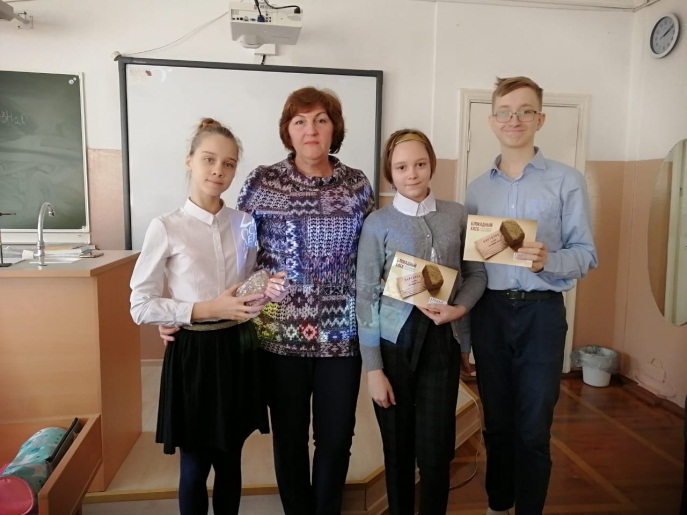 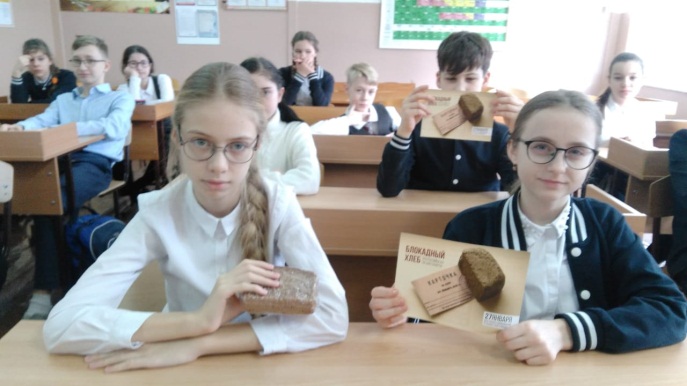 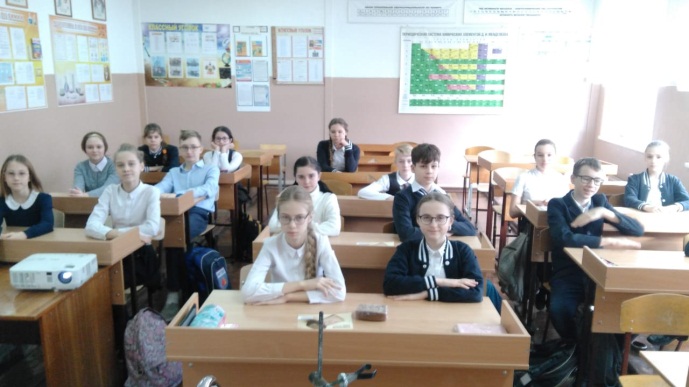 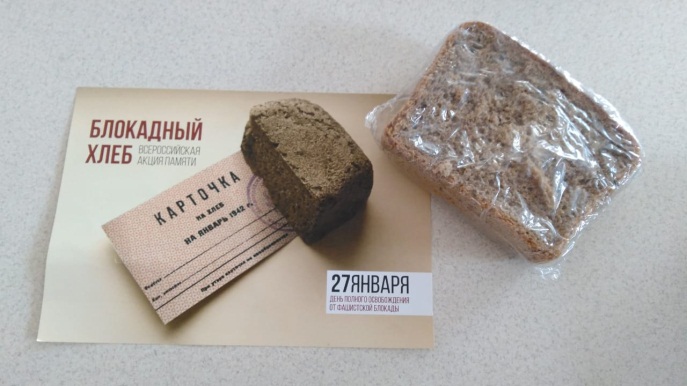 